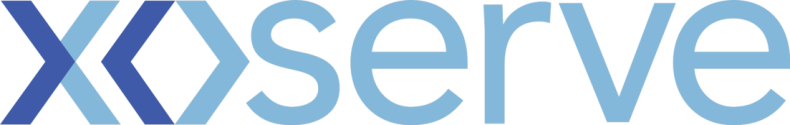 DSC Business Evaluation Report (BER) Please send completed form to: box.xoserve.portfoliooffice@xoserve.comDocument Version HistoryTemplate Version HistoryChange TitleMinor Release Drop 5Xoserve reference number (XRN)XRN4954Xoserve Project ManagerBali BahiaEmail addressBali.bahia@xoserve.comContact number0121 623 2140Target Change Management Committee date10/07/19Section 1: In ScopeSection 1: In ScopeThere is 1 change within Minor Release Drop 5. This is:XRN4871A Changes to Ratchet Arrangements (MOD 0665)This Change Proposal has been raised to deliver the system requirements set out within this modification. Due to the proposed timescales and the requirement to implement the changes by 01 October 2019, the Change Proposal was raised ahead of the modification being officially approved, with initial impact assessment and investigation completed in Minor Release Drop 4.  Further development will now take place in Minor Release Drop 5.  This will be for the interim solution and XRN4871B which will be delivered in a major release will provide the enduring solution  This change has 2 purposes and the following is in scope:It amends the current Class 2 Ratchet Charging ArrangementIt allows Transporters to identify Supply Points that should, in addition to mandatory Class 1 Supply Points, be subject to the existing Class 1 Ratchet Charging Arrangement. For the avoidance of doubt NTS Supply Points are excluded from the scope of the modification.Please see the link to XRN4871A below: XRN 4871 Changes to Ratchet Arrangements Change ProposalThere is 1 change within Minor Release Drop 5. This is:XRN4871A Changes to Ratchet Arrangements (MOD 0665)This Change Proposal has been raised to deliver the system requirements set out within this modification. Due to the proposed timescales and the requirement to implement the changes by 01 October 2019, the Change Proposal was raised ahead of the modification being officially approved, with initial impact assessment and investigation completed in Minor Release Drop 4.  Further development will now take place in Minor Release Drop 5.  This will be for the interim solution and XRN4871B which will be delivered in a major release will provide the enduring solution  This change has 2 purposes and the following is in scope:It amends the current Class 2 Ratchet Charging ArrangementIt allows Transporters to identify Supply Points that should, in addition to mandatory Class 1 Supply Points, be subject to the existing Class 1 Ratchet Charging Arrangement. For the avoidance of doubt NTS Supply Points are excluded from the scope of the modification.Please see the link to XRN4871A below: XRN 4871 Changes to Ratchet Arrangements Change ProposalSection 2: Out of ScopeSection 2: Out of ScopeFormal Market Trials are out of scopeAny other changes other than the changes specified above are out of scopeFormal Market Trials are out of scopeAny other changes other than the changes specified above are out of scopeSection 3: Funding required to deliver the changeSection 3: Funding required to deliver the changeSection 4: Estimated impact of the service change on service chargesSection 4: Estimated impact of the service change on service chargesPlease detail any projected increase or decrease in cost to any of Xoserve’s service areas, and within them any service lines, as a result of this change. In addition, detail any change in functionality of the Xoserve service areas/service lines associated with this change. Use the following link as a reference to the Xoserve service areas:Service Description TableCustomer BenefitsXRN4871 Changes to Ratchet Arrangements (MOD 0665) – Transporter’s will be able to identify Supply Points that should be subject to the existing Class 1 Ratchet Charging Arrangement. This will enable better information to be available for allocation processes and allow for the development of innovative productsPlease detail any projected increase or decrease in cost to any of Xoserve’s service areas, and within them any service lines, as a result of this change. In addition, detail any change in functionality of the Xoserve service areas/service lines associated with this change. Use the following link as a reference to the Xoserve service areas:Service Description TableCustomer BenefitsXRN4871 Changes to Ratchet Arrangements (MOD 0665) – Transporter’s will be able to identify Supply Points that should be subject to the existing Class 1 Ratchet Charging Arrangement. This will enable better information to be available for allocation processes and allow for the development of innovative productsSection 5: Project plan for delivery of the changeSection 5: Project plan for delivery of the changePlease find attached high level plan for MiR Drop 5 for the change being delivered.  Please find attached high level plan for MiR Drop 5 for the change being delivered.  Section 6: Additional information relevant to the proposed service changeSection 6: Additional information relevant to the proposed service changeRisk / Assumption:Environment provision conflicts are resolved and available to deliver changeXRN4871A Changes to Ratchet Arrangements (MOD 0665)Assumptions:Resources will be made available as of 03/06 from the Service Delivery and Data Teams to ensure implementation date of 31st August is achieved Risk / Assumption:Environment provision conflicts are resolved and available to deliver changeXRN4871A Changes to Ratchet Arrangements (MOD 0665)Assumptions:Resources will be made available as of 03/06 from the Service Delivery and Data Teams to ensure implementation date of 31st August is achieved VersionStatusDateAuthor(s)Summary of ChangesV0.1Draft for Review06/06/19Jaeneeta SandhuInitial DraftV0.2Draft for Review20/06/19Jaeneeta SandhuSecond Draft following descoping of MiR Drop 5 XRN2896V1.0Final24/06/19Jaeneeta SandhuReviews & Approvals completeV1.1Updates02/07/19Bali BahiaUpdates to costs and Implementation dateV2.0Final02/07/19Bali BahiaReviews and Approvals CompleteVersionStatusDateAuthor(s)Summary of Changes2.0Approved17/07/18Rebecca PerkinsTemplate approved at ChMC on 11th July